Liceo Scientifico Statale “Michele Guerrisi” Cittanova RC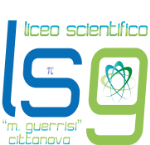 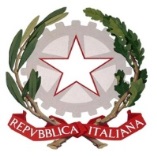 Contrada Casciari s.n.c. - 89022 Cittanova (RC) Tel. 0966/439110Email:  rcps060002@istruzione.it  –  rcps060002@pec.istruzione.itDistr. Scolastico n. 37 – Cod. Mec. RCPS060002 - c.f. 82000460806Il/La  sottoscritto/a  ______________________________________________ genitore dell’alunno/afrequentante la classe _______  Sez_______    del Liceo Scientifico M. GuerrisiAUTORIZZA Il Proprio/a figlio/a a partecipare al convegno “Dismorfofobia: dalla bellezza percepita all’armonia della bellezza” organizzato dalla Società Italiana di Medicina Estetica e dall’Associazione Medici Cattolici, che si terrà Sabato 24 settembre presso il Centro Congressi BCC “G. Cosentino. Dichiara inoltre di sollevare l’Istituzione scolastica da tutte quelle responsabilità che non dipendono dalla diretta sorveglianza degli accompagnatori. Firma 